Bonjour les détectives, Je me présente, inspecteur Lebon. Je fais appel à toi pour une mission de la plus haute importance !! Je suis responsable de tous les tableaux du musée Van Gogh aux Pays-Bas. Ce weekend de Pâques, malgré la fermeture du musée, le gang des lapins roses a réussi à pénétrer dans mon musée et …Mystère et boules de gomme ! J’ai l’impression qu’il me manque des tableaux…On a un gros problème, veux-tu m’aider à les retrouver ?----------------------------------------------------------------------Pour m’aider, tu vas devoir t’introduire dans le musée et regarder les tableaux de chaque étage.Indique (sur le tableau ci-après)Le titre de l’œuvreLa ville où le tableau a été peint (et l’année)L’étage où se trouve l’œuvre.TROUVE les tableaux manquants… (entoure-les)Clique sur le lien pour visiter le musée : visite du muséePour t’aider : 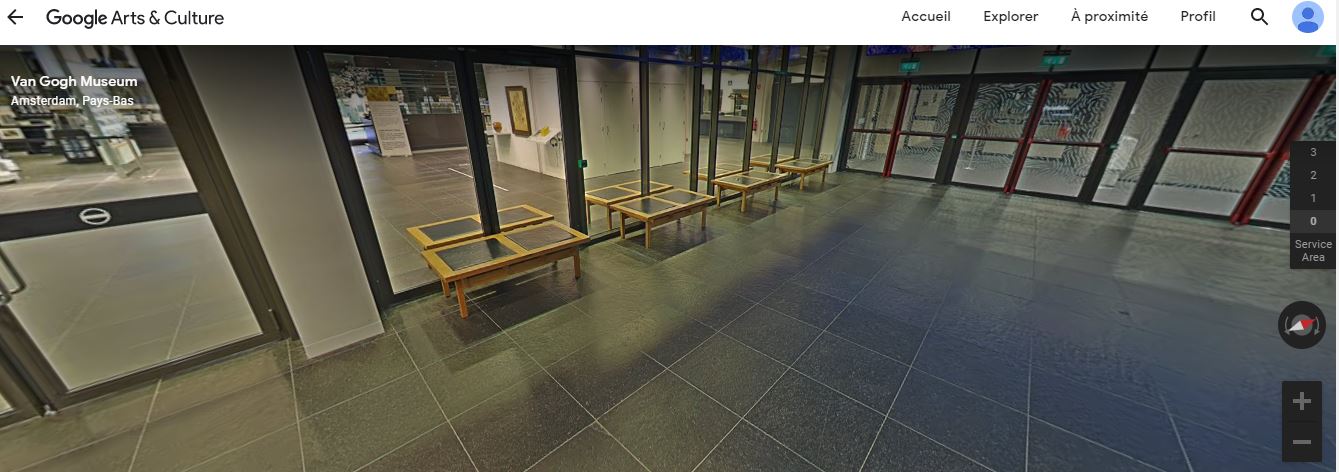 ……Visite virtuelle du musée Vincent Van Gogh…..Envoie-moi tes réponses par mail à l’adresse suivante : Ce2_8-Roux_Calmette-Mureaux@ac-versailles.frJe t’ai choisi(e) car tu es le (la) meilleur(e) !Bon courage à toi !TableauTitre de l’œuvre (si possible)Fais un zoom sur l’affiche à côté de l’œuvre.Ville où le tableau a été peint + annéeà voir sur le murÉtageà droite de l’écran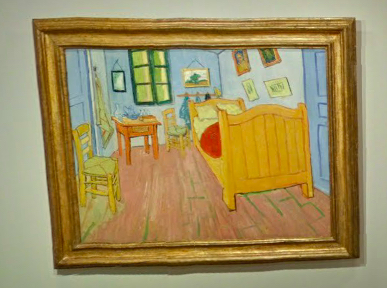 The bedroomLa chambre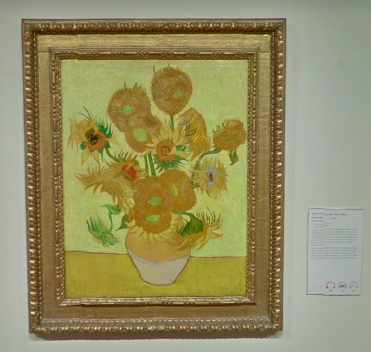 SunflowersLes tournesols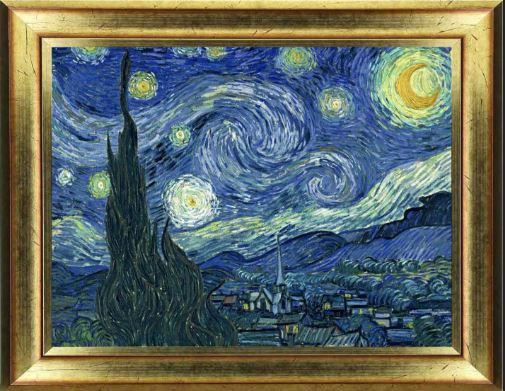 The starry nightLa nuit étoilée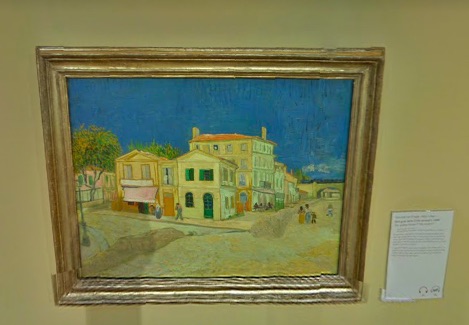 The yellow houseLa maison jaune1888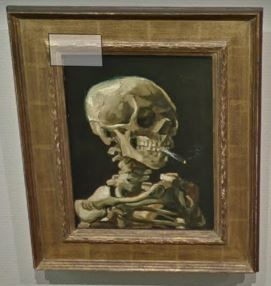 TableauTitre de l’œuvre (si possible)Ville où le tableau a été peint + année(à voir sur le mur)Étage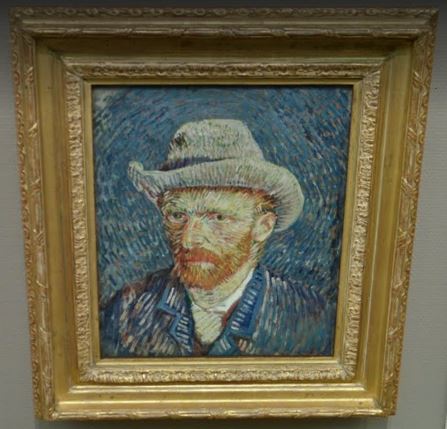 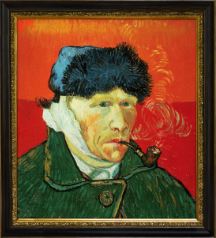 Autoportrait à l’oreille bandéeou L’homme à la pipe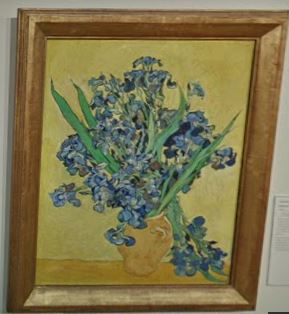 IrisesIris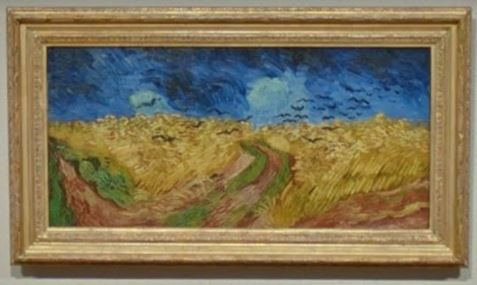 Wheatfield with crowsChamp de blé aux corbeaux